	                   Vegetable Spring Rolls (3-4 rolls)Ingredients
125 mL rice vermicelli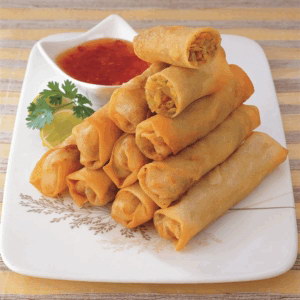 ½ carrot, grated50 mL bean sprouts1 mushroom or green pepper¼ onion, chopped1 clove garlic, minced10 mL soy sauce10 mL sugar10 mL oilSpring roll wrappers20 mL oil for fryingMethod:Soak noodles in a bowl of hot water for 2 minutes or until soft.Drain noodles and use as knife to cut them into smaller pieces.Grate carrots, diced mushrooms, slice onions, mince garlic and wash and pat dry bean sprouts.In a large mixing bowl, combine the noodles, carrots, onions, mushrooms, bean sprouts and garlic. Add the soy sauce and sugar and combine well.In a frying pan, heat the oil over medium-low heat. Add the noodles and veggie mixture and pan fry for 3-5 minutes, just until veggies are barely tender.Submerge spring roll wrappers in water until pliable one at a time. Place 2 to 3 tablespoons in wrappers and wrap your spring rolls.Heat up 30 mL of oil in a frying pan. Carefully place spring rolls in a pan. Allow them to fry about 1 minute on each side. Spring rolls are done when they turn light to medium golden-brown. Place on paper towels to drain while you finish frying the rest.